 Cais am drwydded amgylcheddol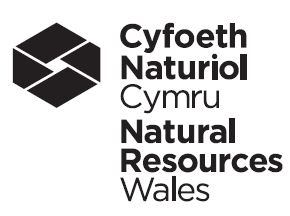 Rhan RSR-B3 – Y drwydded gweithgaredd sylweddau ymbelydrol bwrpasol newydd (safle niwclear – ffynonellau agored a gwastraff ymbelydrol)1       Ceisiadau eraillA ydych wedi gwneud cais yn ddiweddar, neu a ydych yn bwriadu gwneud un, am drwydded amgylcheddol er mwyn gweithredu cyfleuster a reoleiddir, ar wahân i weithgaredd sylweddau ymbelydrol, ar y safle?Nac ydw Ydw         2      Ynglŷn â'r gweithgareddau2a    Pa weithgareddau rydych yn gwneud cais i'w cyflawni?Ticiwch y blychau perthnasol yn Nhabl 1 er mwyn dangos pa weithgareddau sylweddau ymbelydrol rydych yn gwneud cais i'w cyflawni. Tabl 1 – gweithgareddau sylweddau ymbelydrol2b A oes angen cyflwyniad i'r Comisiwn Ewropeaidd o dan Erthygl 37 Cytuniad EURATOM ar gyfer y gweithgareddau hyn? Nac oes 	Oes              (Os mai oes yw'r ateb, beth yw ei statws?)Ar ffurf drafft   Wedi'i gyflwyno i'r Adran Fusnes, Ynni a Strategaeth Ddiwydiannol (new olynydd)         (Nodwch y dyddiad cyflwyno yn y blwch isod, DD/MM/BBBB) Wedi derbyn barn      (Nodwch y dyddiad y derbyniwyd y farn yn y blwch isod, DD/MM/BBBB) 2c       Rhowch ddisgrifiad technegol o'ch gweithgareddauCyfeirnod dogfen3 Technegau gweithreduDisgrifiwch sut rydych yn rheoli'r broses o gynhyrchu, gollwng a gwaredu ar wastraff ymbelydrol, er mwyn amddiffyn yr amgylchedd ac i optimeiddio’r gwaith o amddiffyn poblCyfeirnod dogfen4 Gwaredu ar wastraff ymbelydrol4a     Rhowch  amcangyfrifon meintiol ar gyfer amodau gweithredu arferol ynglŷn â:gollyngiadau o wastraffau ymbelydrol dyfrllyd a nwyoly broses o greu gwastraff hylosg a gwaredu arno trwy ei losgi ar y safle neu oddi arno	y broses o greu gwastraffau ymbelydrol eraill (yn ôl categori a llwybr gwaredu – os oes yr un)Cyfeirnod dogfen 4b     Rhowch eich terfynau arfaethedig ar gyfer:gollyngiadau nwyolgollyngiadau dyfrllydcael gwared ar wastraff hylosg trwy ei losgi ar y safleCyfeirnod dogfen 5 Monitro5a Rhowch ddisgrifiad o'r trefniadau samplu, y technegau a'r systemau ar gyfer mesur ac asesu gollyngiadau a chael gwared ar wastraff ymbelydrol   Cyfeirnod dogfen5b     Rhowch ddisgrifiad o'ch rhaglen fonitro amgylcheddolCyfeirnod dogfen6 Asesu radiolegol6a   Rhowch ddos asesu arfaethedig, ar lefel y terfyniadau arfaethedig ar gyfer gollyngiadau ac unrhyw waredu ar y safle (megis llosgi, ond nid gwaredu gwastraff solet i'r tir ar y safle)Cyfeirnod dogfen6b     Darparu asesiad o effaith gollyngiadau ymbelydrol a gwaredu gwastraff ar y safle ar rywogaethau nad ydynt yn ddynolCyfeirnod dogfen 6c    Rhowch asesiad o effaith yr astudiaethau amgylcheddol ar bobl a rhywogaethau nad ydynt yn ddynol  (atebwch y cwestiwn hwn dim ond os ydych yn gwneud cais i gyflawni gweithgaredd a ddisgrifir yn Atodlen 23, Rhan 2, Paragraff 11(5)(b)) Cyfeirnod dogfen 7         Derbyn gwastraff ymbelydrolRhowch fanylion tarddiad, natur a maint pob llif gwastraff a fydd yn cael ei dderbyn i’r safle, a sut y byddwch yn ei reoli ac yn gwaredu arno (dywedwch wrthym os yw'n bosibl y byddwch yn derbyn gwastraff o ganlyniad ichi gymryd rhan yn y Trefniadau Cenedlaethol ar gyfer Ymdrin â Digwyddiadau yn ymwneud ag Ymbelydredd neu mewn ymateb i ddigwyddiad RADSAFE – nid oes angen manylion pellach ar gyfer gwastraff o'r fath) Cyfeirnod dogfen 8              Deunydd ymbelydrolAtebwch y cwestiwn hwn dim ond os ydych yn denant yn gwneud cais i gyflawni gweithgaredd a ddisgrifir yn Atodlen 23, Rhan 2, Paragraff 11(2)(a) sy'n ymwneud â ffynonellau nad ydynt yn seliedig.Cwblhewch Dabl 2 â manylion y deunydd ymbelydrol y byddwch yn ei gadw neu’n ei ddefnyddio ar y safle.Tabl 2 – deunydd ymbelydrol ar y safleNodyn 1   Hwn yw'r uchafswm a geir ar y safle ar unrhyw adeg benodol.9        Cyfarpar ymbelydrol symudol ar gyfer astudiaethau amgylcheddolAtebwch y cwestiwn hwn dim ond os ydych yn gwneud cais i gyflawni gweithgaredd a ddisgrifir yn Atodlen 23, Rhan 2, Paragraff 11(5)(b). Cwblhewch Dabl 3 â manylion y deunydd ymbelydrol y byddwch yn ei ddefnyddio ar gyfer astudiaethau amgylcheddol.Tabl 3 – deunydd ymbelydrol ar gyfer astudiaethau amgylcheddolNodyn 1   Hwn yw cyfanswm ymbelydredd y radioniwclid a nodwyd i’w ddefnyddio ar gyfer yr astudiaeth amgylcheddol Nawr cwblhewch ran RSR-F.   Sut i gysylltu â ni Os oes angen cymorth arnoch chi i gwblhau'r ffurflen hon, cysylltwch â'r person a'i hanfonodd atoch chi, neu cysylltwch â ni fel sydd wedi'i nodi isod.Ffôn: 0300 065 3000E-bost: RSRpermitting@cyfoethnaturiolcymru.gov.ukGwefan: www.cyfoethnaturiolcymru.gov.uk/?lang=cyDarllenwch drwy'r rhan hon o'r ffurflen a nodiadau cyfarwyddyd rhan RSR-B3 cyn i chi ei chwblhau.Bydd yn cymryd tua thair awr er mwyn cwblhau'r ffurflen hon.Os ydych yn gwneud cais am drwydded bwrpasol newydd ar gyfer gweithgaredd sylweddau ymbelydrol sy'n ymwneud â ffynonellau agored a/neu wastraff ymbelydrol ar safle niwclear, cwblhewch y rhan hon o'r ffurflen, ar y cyd â rhannau RSR-A ac RSR-F.  Os ydych am gael gwared ar wastraff solet i'r tir ar y safle, dylech hefyd gwblhau rhan RSR-B5.Am resymau ynglŷn â diogelwch, peidiwch â chyfeirio at ffynonellau seliedig ar y rhan hon o'r ffurflen.  Mae rhan ar wahân (RSR-B2) ar gyfer gweithgareddau sylweddau ymbelydrol sy’n ymwneud â ffynonellau seliedig.Os yw’ch cais yn ymwneud â gorsaf bŵer niwclear sydd wedi mynd trwy’r asesiad generig o’r dyluniad, rhaid ichi nodi’r canlynol yn eglur:unrhyw wybodaeth sy'n wahanol i'r wybodaeth a roddwyd ar gyfer yr asesiad generig o'r dyluniadlle rydych wedi rhoi sylw i unrhyw broblemau a chanfyddiadau, a gafwyd yn ystod yr asesiad generig o'r dyluniad, sy'n ymwneud â  gosodiad derbynioldeb y dyluniad o’r asesiad hwnCynnwys Ceisiadau eraill Ynglŷn â'r gweithgareddauTechnegau gweithreduGwaredu ar wastraff ymbelydrolMonitroAsesiad radiolegolDerbyn gwastraff ymbelydrolDeunydd ymbelydrolCyfarpar ymbelydrol symudol (astudiaethau amgylcheddol)Sut i gysylltu â niAtodlen 23, Rhan 2 – cyfeirnod paragraffDisgrifiad11(2)(a)Cadw neu ddefnyddio deunydd ymbelydrol ar y safle a ddefnyddir at ddibenion cynnal gwaith11(2)(b)Gwaredu ar wastraff ymbelydrol ar neu o safleoedd a ddefnyddir at ddibenion cynnal gwaith11(4)(a)Derbyn gwastraff ymbelydrol at ddibenion gwaredu arno11(5)(b)Cadw neu ddefnyddio cyfarpar ymbelydrol symudol er mwyn gollwng meintiau o ddeunydd ymbelydrol i'r amgylchedd neu gyflwyno'r fath ddeunydd i organebau Radioniwclid Uchafswm (gweler nodyn 1)Unedau (becweralau neu luosrifau ohonynt)Amcangyfrif o’r defnydd pob misUnedau (becweralau neu luosrifau ohonynt)RadioniwclidUchafswm (gweler nodyn 1)Unedau (becweralau neu luosrifau ohonynt)Uchafswm y gollyngiad dyddiolUnedau (becweralau neu luosrifau ohonynt)